Publicado en Monterrey, Nuevo León el 08/04/2022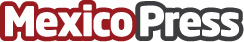 El impacto del Eco-driving en la gestión de flotillasLa empresa de servicios de renta de camionetas y autos para empresas, Maxirent, basado en un artículo de Vicente Anguiano dirigido a lograr una logística sostenible, señala que el Eco-driving es una práctica actual en la gestión de flotillas como método de logística sostenible que beneficia al medio ambiente y al desempeño de las mismasDatos de contacto:Mauricio Mejía8112922200Nota de prensa publicada en: https://www.mexicopress.com.mx/el-impacto-del-eco-driving-en-la-gestion-de Categorías: Automovilismo Nuevo León Industria Automotriz http://www.mexicopress.com.mx